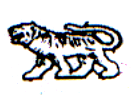 АДМИНИСТРАЦИЯ МИХАЙЛОВСКОГО МУНИЦИПАЛЬНОГО  
РАЙОНА ПРИМОРСКОГО КРАЯ
П О С Т А Н О В Л Е Н И Е ___________                                 с. Михайловка                                          № _______                                                   О внесении изменений в постановление администрации Михайловского муниципального района от 19.07.2010 г.  № 871-па «Об утверждении состава комиссии по делам несовершеннолетних и защите их прав  Михайловского муниципального района»Руководствуясь статьей 47 Федерального закона от 06.10.2003 года № 131 –ФЗ «Об общих принципах организации местного самоуправления в Российской Федерации, частью 6 статьи 13 Закона Приморского края от 08.11.2005 г. № 296-КЗ «О комиссиях по делам несовершеннолетних и защите их прав на территории  Приморского края»; в связи с кадровыми изменениями в комиссии по делам несовершеннолетних и защите их прав Михайловского муниципального района, администрация Михайловского муниципального района ПОСТАНОВЛЯЕТ:1. Внести изменения в постановление администрации Михайловского муниципального района от 19.07.2010 г. № 871-па «Об утверждении состава комиссии по делам несовершеннолетних и защите их прав Михайловского муниципального района» следующие изменения: изложить приложение к постановлению «Состав комиссии по делам несовершеннолетних и защите их прав Михайловского муниципального района» в новой редакции (Приложение). 2. Управлению культуры и внутренней политики (Никитина) опубликовать настоящее постановление в общественно-политической газете «Вперед».3. Муниципальному казенному учреждению «Управление хозяйственного обеспечения администрации Михайловского муниципального района» (Шевченко) разместить настоящее постановление на официальном сайте администрации Михайловского муниципального района.4. Постановление вступает в силу с момента его опубликования.  3. Контроль за исполнением настоящего постановления возложить на  заместителя главы администрации муниципального района Н.В.Андрущенко.Глава Михайловского муниципального района –Глава администрации района                                                          А.И.ЧеботковПриложение`                                                                                к постановлению администрации                                                                                Михайловского муниципальногорайонаот  «___»______ 2013 г. № _____Состав комиссии по делам несовершеннолетних и защите их правМихайловского муниципального районаАндрущенко Н.В., заместитель главы администрации муниципального районаВакулина Ольга Юрьевна, начальник управления по вопросам образования администрации        Михайловского муниципального района председатель комиссиизаместительпредседателя комиссииКуркин Евгений Анатольевич, начальник отделения участковых уполномоченных и подразделения  по делам несовершеннолетних ОМВД России по       Михайловскому  району, подполковник полиции  заместительпредседателя комиссииБашинская Светлана Николаевна, главный специалист, ответственный секретарь комиссии по делам несовершеннолетних и защите их правсекретарь комиссииБуланова Алёна Николаевна, специалист по социальной работе отдела по работе с семьей и детьми Уссурийского филиала КГБУ СО «Приморский центр   социального обслуживания населения»Ермоленко Ирина Борисовна, районный педиатр КГБУЗ «Михайловская центральная районная больница»Колосков Сергей Викторович, инспектор по работе с детьми комиссии по делам несовершен-нолетних и защите их прав Михайловского муниципального района          член комиссиичлен комиссиичлен комиссииКононова Алена Олеговна, старший инспектор    отделения учета выплат и реализации социальных программ отдела по Михайловскому району департамента труда и социального развития Приморского краяКузнецова Людмила Тимофеевна, социальный педагог  КГОБУ НПО «Профессиональное училище  № 60» с.Михайловкачлен комиссиичлен комиссииМихайлова Алена Геннадьевна, главный специалист по молодежной политике отдела информационно-досугового обслуживания управления культуры и внутренней политики администрации Михайловского муниципального района член комиссии Пучнина Ольга Игоревна, заместитель директора по воспитательной работе МОБУ Средняя общеобразовательная школа имени                 А.И. Крушанова с.Михайловкачлен комиссииРезник Елена Валерьевна, методист МКОУ   «Методическая служба обеспечения образовательных учреждений» Ровенко Анжелика Павловна – главный специалист-эксперт территориального отдела опеки и попечительства департамента образования и науки Приморского края по Михайловскому муниципальному району член комиссиичлен комиссииФрейман Инна Викторовна,  заместитель директора КГКУ «Центр занятости населения Михайловского района»Чуклинова Ольга Ивановна, старший инспектор ПДН ОУУП и ПДН ОМВД России по Михайловскому району, лейтенант полиции»  член комиссиичлен комиссии